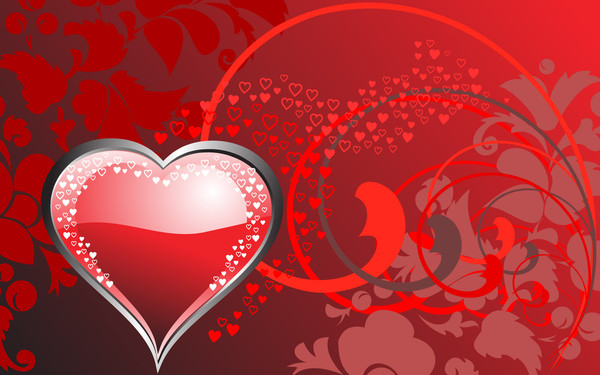 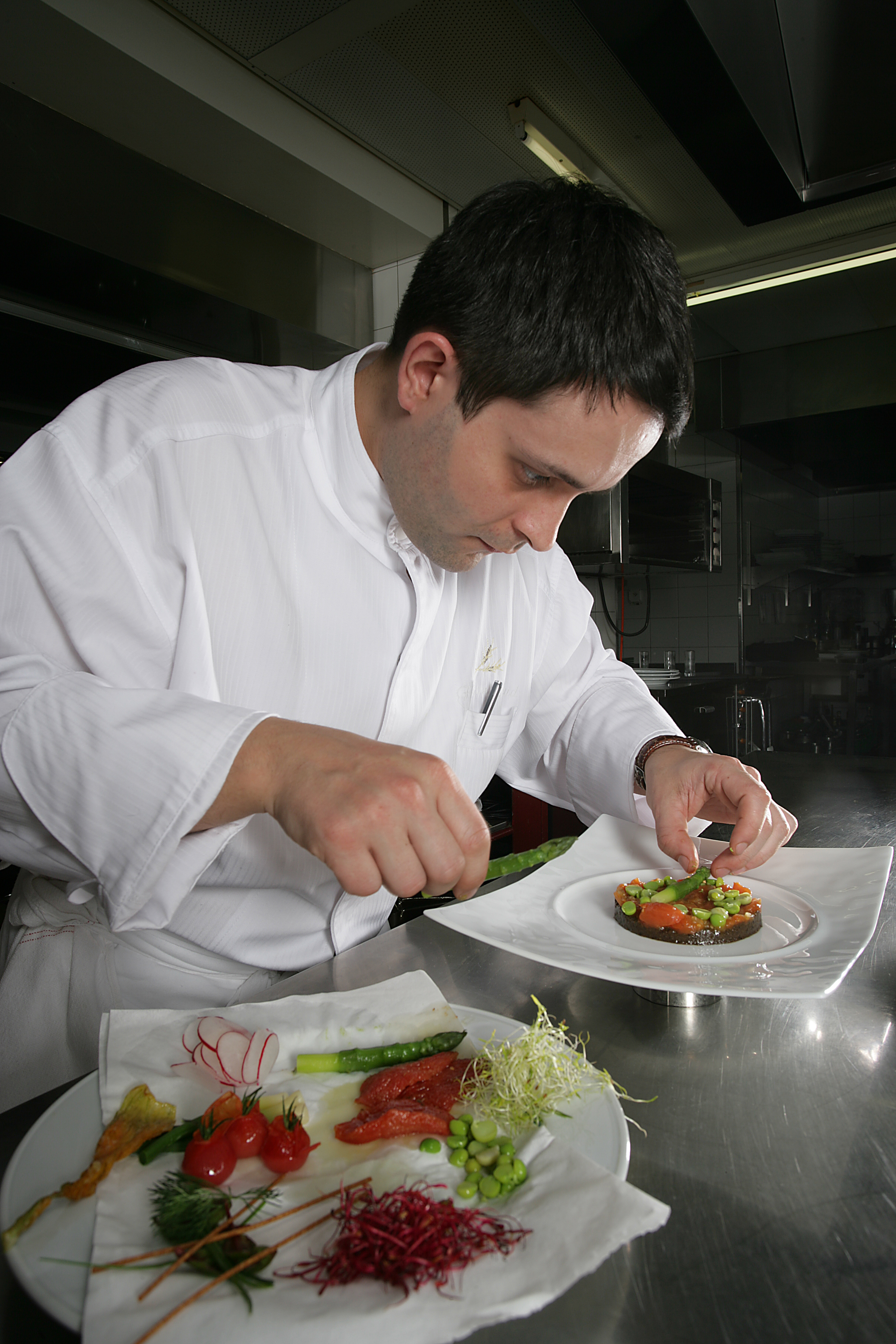 Bonne St Valentin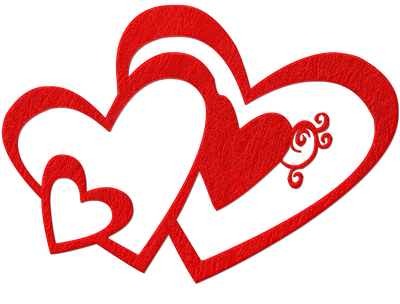 Pour accompagner ce menu voici une sélection de vins au verre  (12cl) :Macon Chardonnay 2018 cht Demessey   6.00€Bourgogne Aligoté 2018 Dom l’Ecette    5.50€Chablis 2019 Dom Defaix             7.50€Pouilly Loché 2016 L.Cognard          9.00€Limoux 2018 Dom Altugnac           6.00€Macon Milly Lamartine 2018 Père Tienne  5.50€          Givry 2019 Dom Desvignes            7.50€Moulin à vent 2015 Dom Labruyère      8.00€St Mont 2016 Dom Plaimont           6.90€Syrah 2018 Dom Reynaud             6.00€Coupe de champagne Hautbois         11.00€Coupe de crémant de Bourgogne        9.00€Coupe de crémant de Bourgogne Rosé    10.00€½ Bt de Champagne Deutz rosé        45.00€Muscat de Rivesaltes (8cl) Dom Gardiès   5.50€  Menu St Valentin 2023          62€Amuse-bouche ********Terrine de foie gras de canard Carotte acidulée********Homard à la plancha, jus de carcasse au corailChoux braisé aux épices *********Brie truffé et ComtéOu fromage blanc à la crème de Bresse*********Tarte chocolat noir « Tulakalum »Poire et Anis de FlavignyPour plus de gourmandise, nous pouvons ajouter un plat à ce menu (72€)Filet de canette des Dombes     Salsifis et jus brun au gingembre